Svendborg Skyttekreds’Julestævne 2019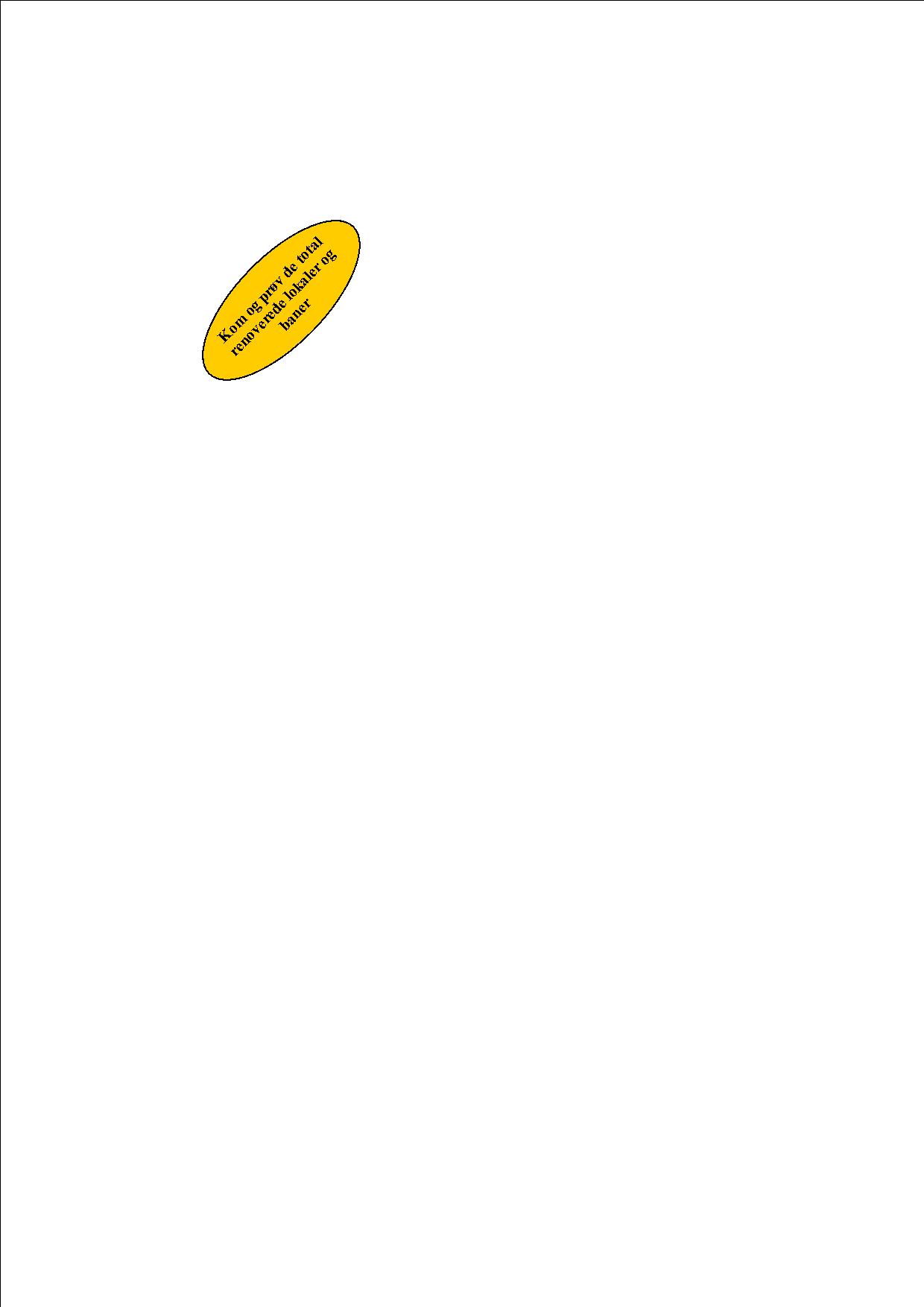 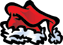 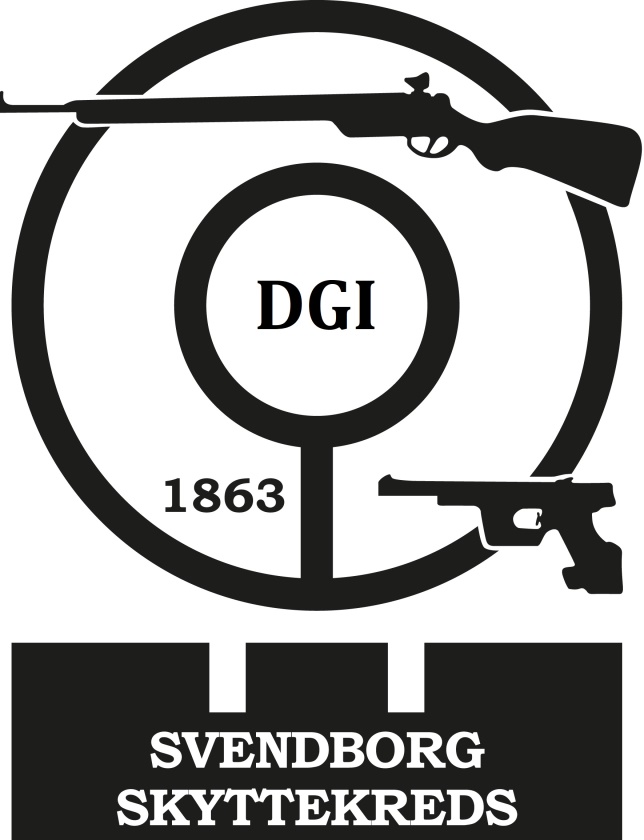  27. & 28. december 2019Svendborg Skyttekreds indbyder hermed pistol- & riffelskytter til stævne:Fredag 27. december 2019for både pistol & riffelskytter: kl. 9.00 – 20.00  lørdag 28. december 2019for både pistol & riffelskytter:kl. 9.00 – 18.00Der skydes i henhold til DGI Skydnings regler.Klassekort skal forevises på forlangende.Ret til ændringer i stævnet forbeholdesDer er ingen cafeteriedrift, men der sælges kaffe, vand, øl og kage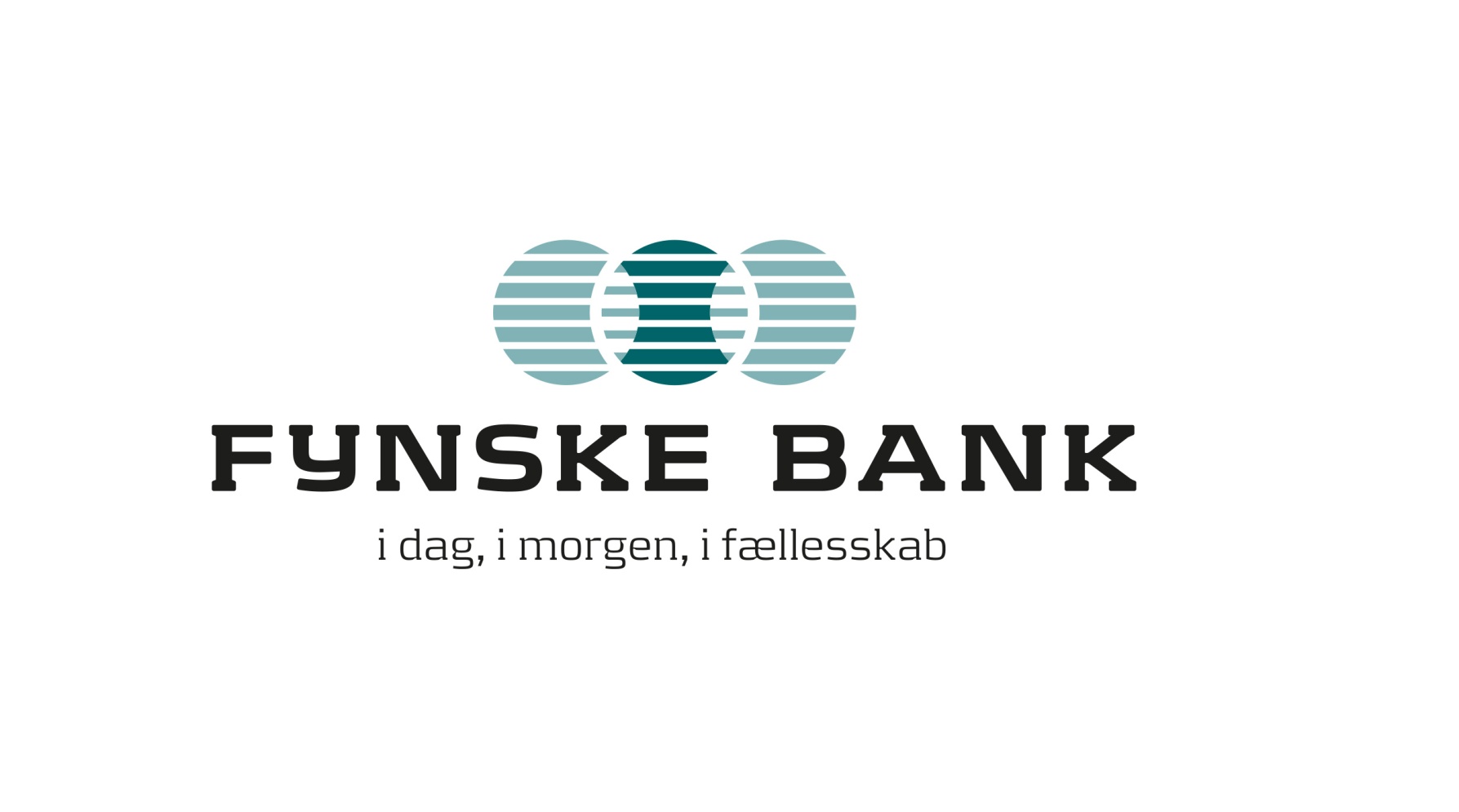 Pistol cal. 22Hovedskydning	: 	6 serier á 5 gældende skud. 						Skydetid 45 min. incl. prøveskud.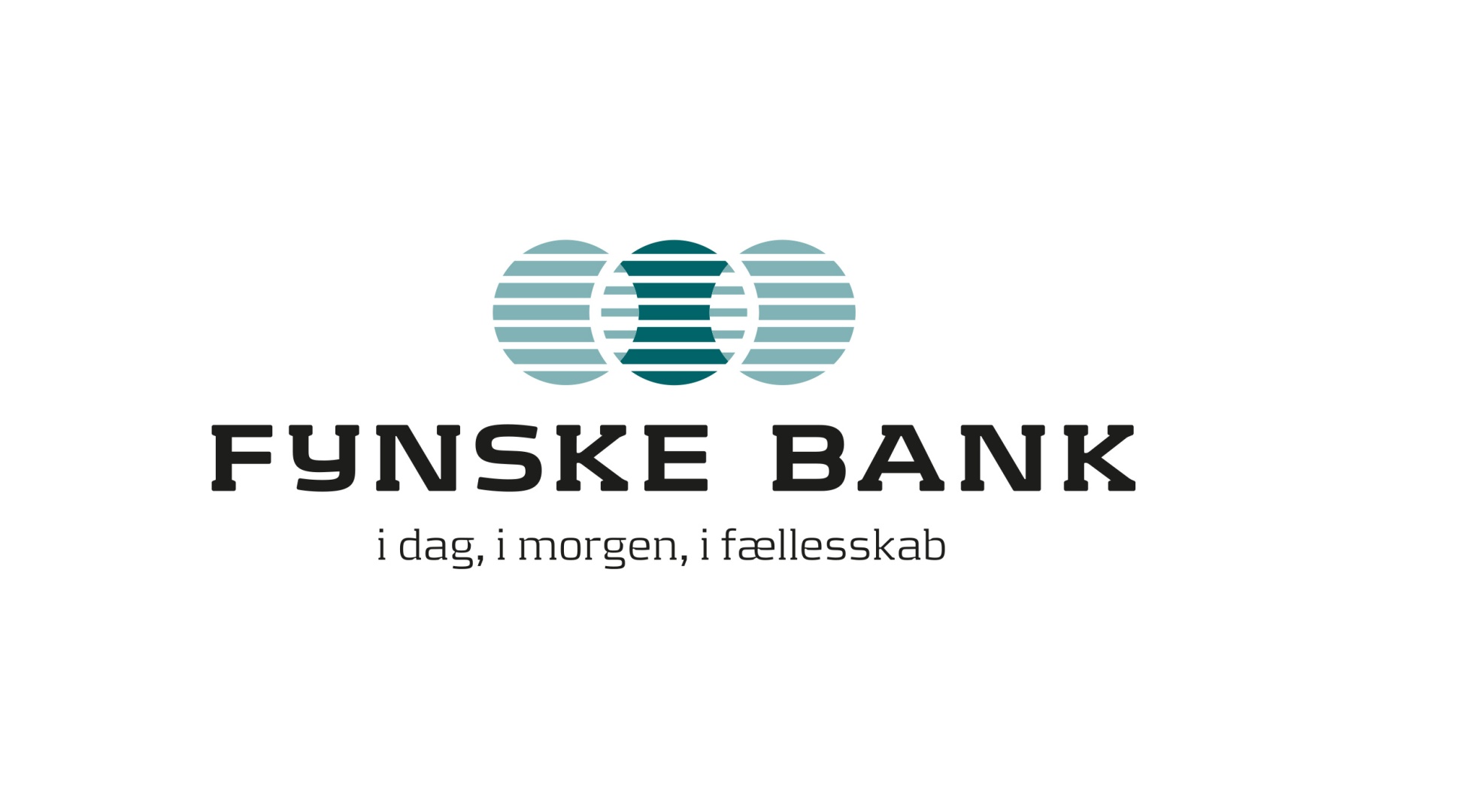 Se i øvrigt’ hjemmesidewww.svendborg-skyttekreds.dkHer forefindes indbydelsensamtresultatlisten efter stævnet.Pistol cal. 22 & LuftHovedskydning	:	30 gældende skud.						Skydetid 45 min. incl. prøveskud.Mesterskab		:	30 gældende skud.					Skydetid 45 min. incl. prøveskud.Indskud 			: 	BK	50 kr.	incl. mesterskab				Jun.	50 kr.	---------”---------				Øvrige	70 kr.	---------”---------				(Der skydes ikke i klassen "FRI")Præmier			:  Der udsættes præmier i hver klasse 					efter deltagerantallet.				Ligeledes udsættes der i hver klasse:				GULD – SØLV – BRONZEDer udsættes pokalpræmier til BK & JUNDer er ingen forhåndstilmelding!Riffel cal. 22Hovedskydning	:	20 gældende skud. 						Skydetid 30 min. incl. prøveskud.Mesterskab		:	20 gældende skud. 					Skydetid 30 min. incl. prøveskud.Indskud 		:	BK	50 kr.	incl. mesterskab				Jun.	50 kr.	---------”---------				Øvrige	70 kr.	---------”---------					(Der skydes ikke i klassen "FRI")Præmier 			:	Der udsættes præmier i hver klasse 						efter deltagerantallet.				Ligeledes udsættes der i hver klasse:				GULD – SØLV – BRONZEDer udsættes pokalpræmier til BK & JUNDer er ingen forhåndstilmelding!LuftriffelHovedskydning	:	20 gældende skud. 						Skydetid 30 min. incl. prøveskud.Mesterskab		:	20 gældende skud. 					Skydetid 30 min. incl. prøveskud.Indskud 		:	BK	50 kr.	incl. mesterskab				Jun.	50 kr.	---------”---------				Øvrige	70 kr.	---------”---------					(Der skydes ikke i klassen "FRI")Præmier 			:	Der udsættes præmier i hver klasse 						efter deltagerantallet.				Ligeledes udsættes der i hver klasse:				GULD – SØLV – BRONZEDer udsættes pokalpræmier til BK & JUNDer er ingen forhåndstilmelding!Pæne præmier til vinderne af holdkonkurrencerneDet er gratis at stille hold til konkurrencen.Holdkonkurrence - Riffel:Alle indbudte kredse må stille hold til holdkonkurrencen.I holdkonkurrencen tæller hovedskydningen fra de tre klassegrupper. Holdet skal bestå af 4 skytter, og mindst tre klassegrupper (Børnegrp. – JUNgrp. - Still.grp. - Åbengrp/SENgrp.) skal være repræsenteret.Holdkonkurrence - Pistol:Alle indbudte kredse må stille hold til holdkonkurrencen.Det er kun hovedskydningen der tæller til holdkonkurrencen.Holdet skal bestå af 4 skytter, men hvor de to klassegrupper (1-Hånd / 2-Hånd) skal være repræsenteret.Her afholdes Svendborg Skyttekreds’ Julestævne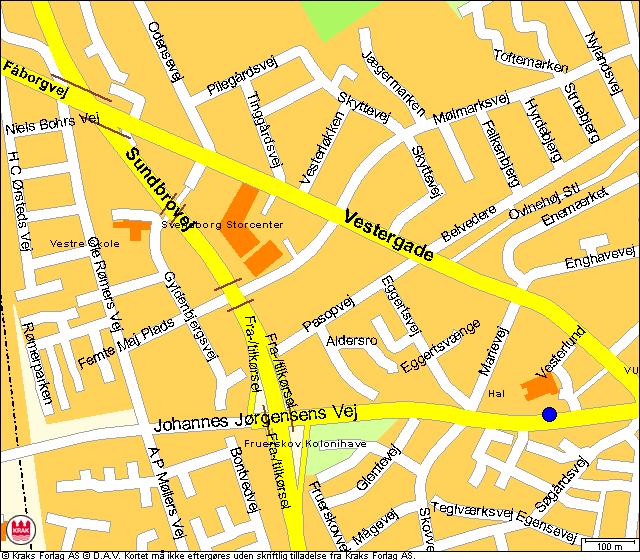 	Midtbyhallen (Gl. SG-Hallen)	Johs. Jørgensensvej 10	5700 Svendborg	61 26 44 10www.svendborg-skyttekreds.dk